快遞已發，請您查收？假的!請勿點選!!近期不少網友接獲一則「快遞已發，請您查收」的簡訊，經查這是「釣魚簡訊」，如果收到請不要點擊連結，也不要下載任何程式、輸入帳號密碼(包含Google 帳號或Apple ID、信用卡帳號密碼等)，如果點進去連結進宅配業者網站(如黑貓宅急便、宅配通等)，接著出現要求安裝.apk檔案，這一定是假的，請提高警覺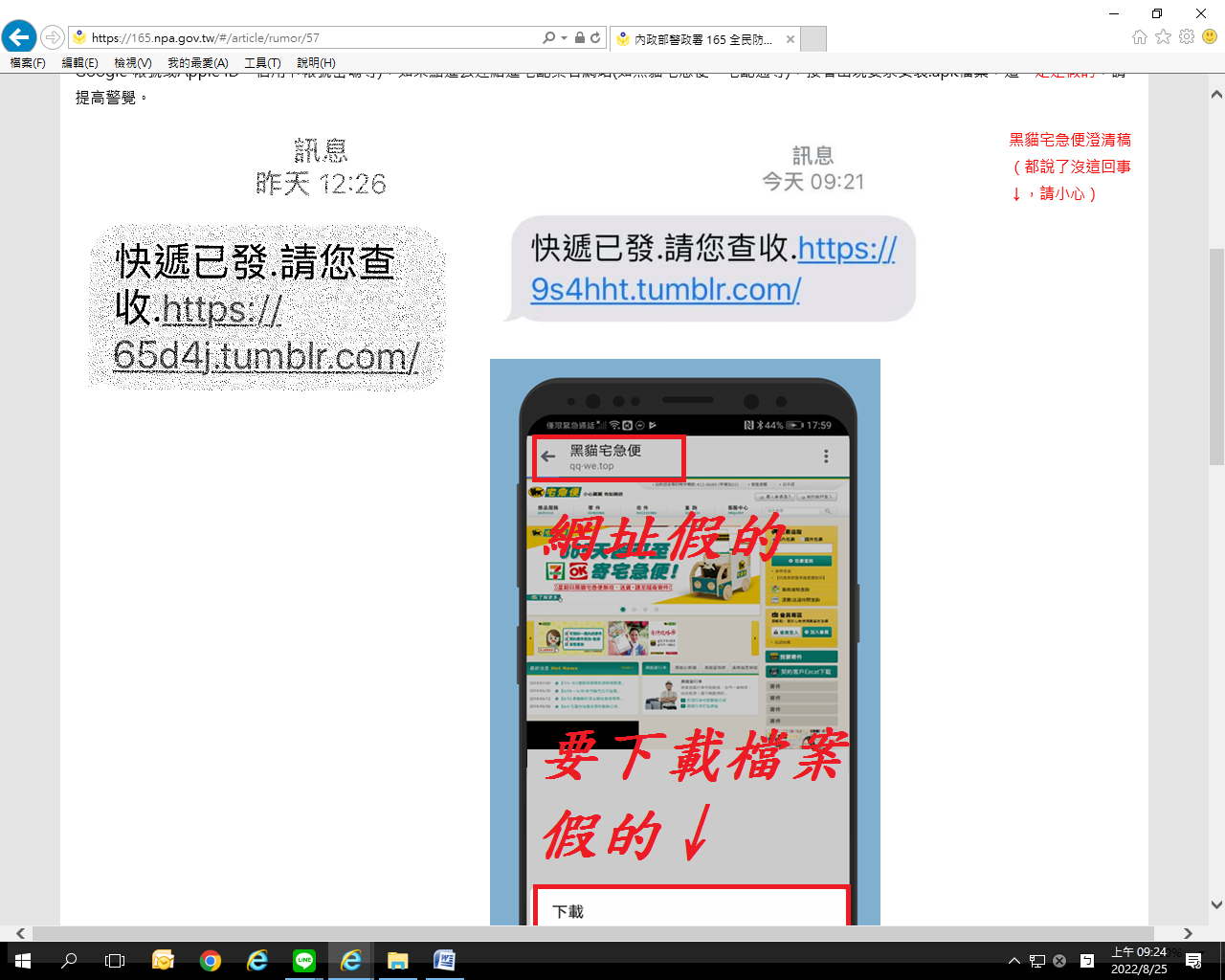 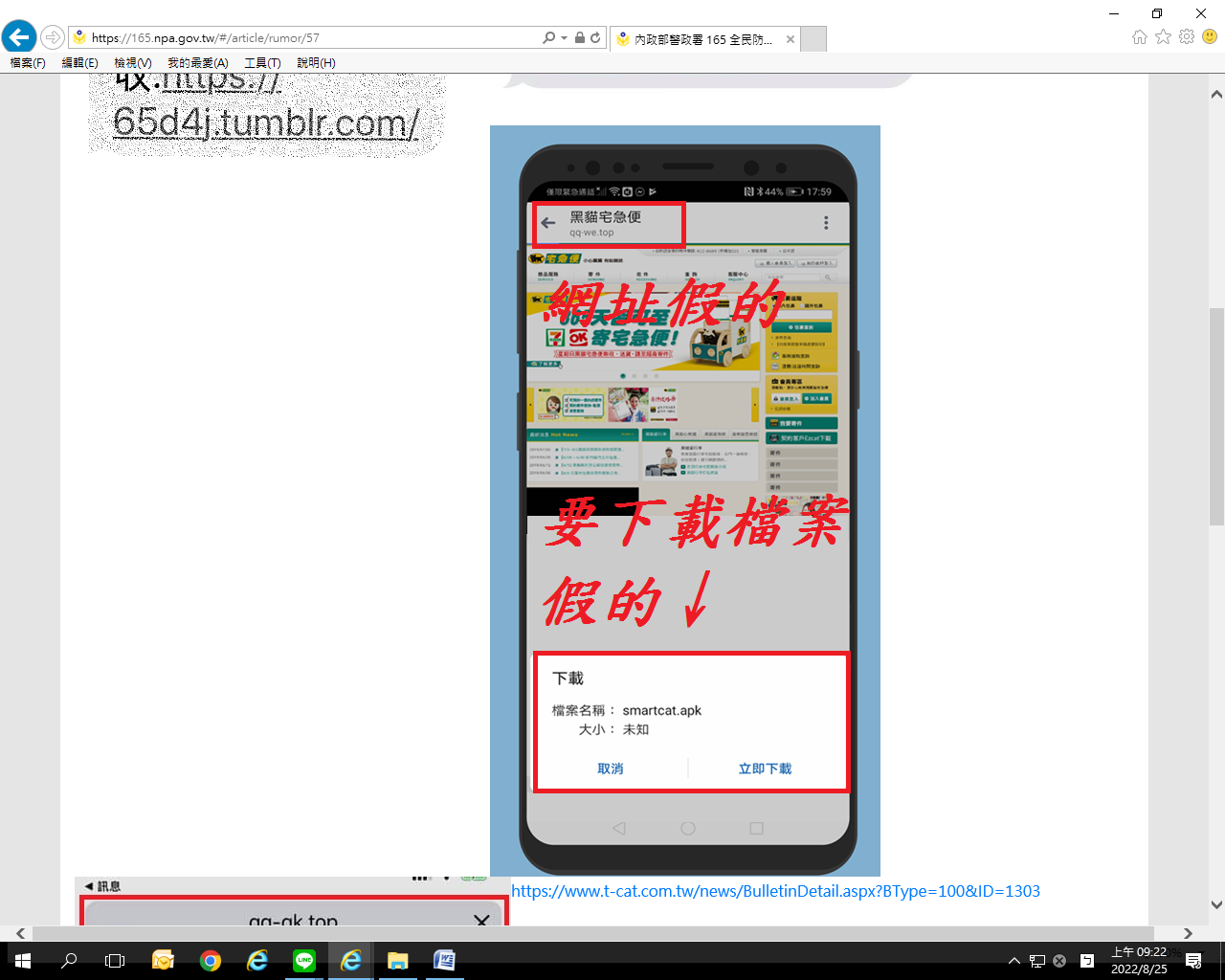 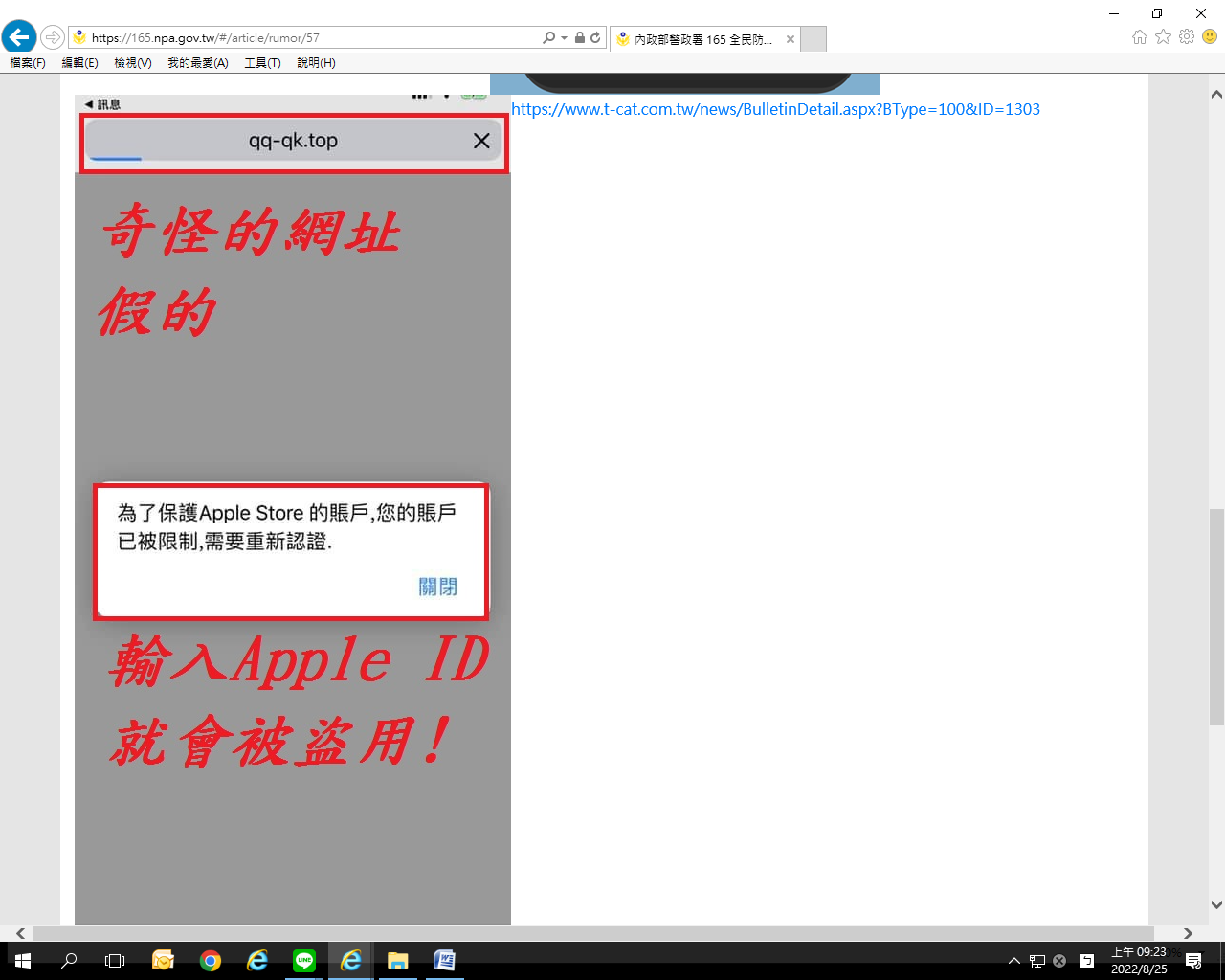 